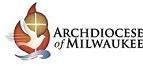 Archdiocese of Milwaukee 175th AnniversaryMiddle School Unit Theme 2: Forming the Diocese of MilwaukeeEssential Question:  How have people/events in Wisconsin history influenced the creation, evolution, and priorities of the Archdiocese of Milwaukee?Key Understandings: There are factors that ultimately lead to the creation of a Diocese.The selection of an (arch)bishop for a (arch)diocese is based on the needs/population of the community he will shepherd.Key events outside of a diocese/state influence what occurs within a diocese.Suggested Activities:Create a video or storyline of Archbishop John Martin Henni, 1844-1881. Research how Abraham Lincoln’s view on the Civil War aligned with or contradicted the Church’s view.  Compare and contrast Lincoln’s speeches/writings with the writings of Bishop Henni.Illustrate key events in the life of the Archdiocese in this time period: 1865-1881.What areas of Catholic life started to emerge?Research issues that impacted Catholics during the Civil War period, such as: anti-Catholic sentiment, abolitionism, or draft opposition.What were the social conditions for Catholics post-Civil War? Outline the social tensions existing between Protestants and Catholics of this time period. How did parishes start to integrate the cultural traditions into their communities?Write an editorial that validates the significance of social welfare work done by Catholic religious orders through care for the poor, orphans, and health needs of those in urban and rural areas. Assessment:Create a documentary/editorial  (written, pictorial, multi-media) about Bishop Henni’s role in and leadership of the Diocese of Milwaukee during this time period. Prepare a debate to discuss the secular vs. Catholic view of the Civil War.Produce a video or other multimedia presentation that is directly related to a key understanding in a unit theme. (See Rubric, Video Guidelines and Application below.)Reflection:Explain how the Beatitudes support the actions to end slavery in the US. Resources:Historical Overview of the Archdiocese of Milwaukee including articles and archival documents.St. Mary Hospital PhotographArchbishop Henni Biographyhttp://www.shapell.org/Collection/The-Lincoln-CollectionVideo Rubric   Archdiocese of Milwaukee 175th Video Submission ApplicationVideo Guidelines and Submission Process